SJL     2. ročník / VARIANT A                 Mgr. Iveta PeterováDeň: 17.3.20201. Prečítaj si obrázok a do okienka pod obrázok napíš 1.slabiku.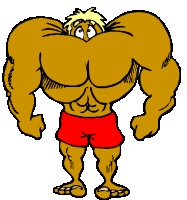 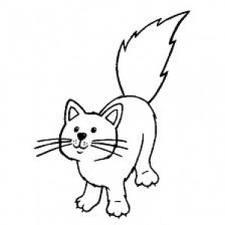 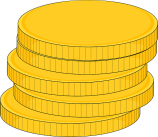 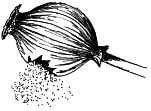 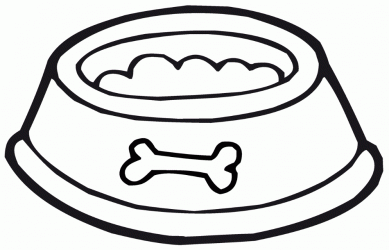 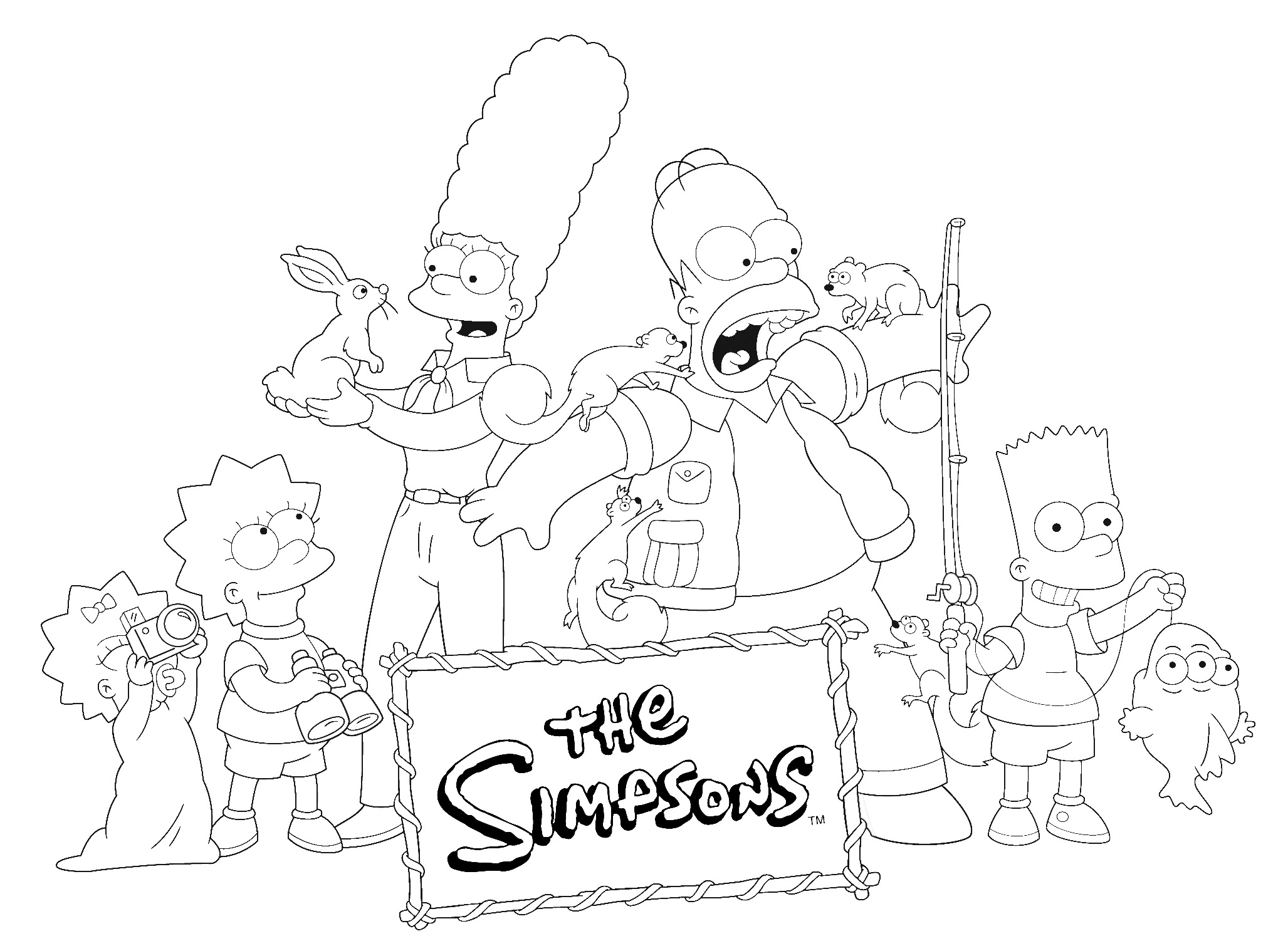 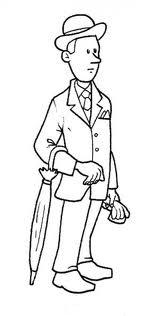 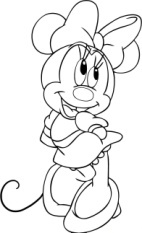 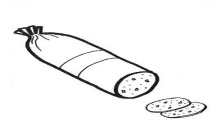 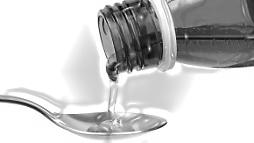 2. Nájdi a vyznač v slovách písmeno d zelenou a písmeno b červenou farbou.banán  dom  voda  dubáky  dub  búda  dym  jahody  obojok  obal  laba  sedadlo dvere  balkón3. Pomenuj obrázok. Spoj čiarou obrázok s hláskou, ktorú v slove počuješ. 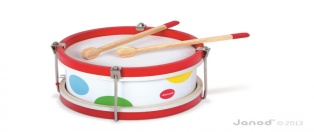 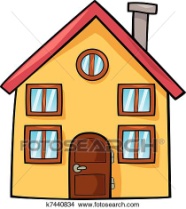 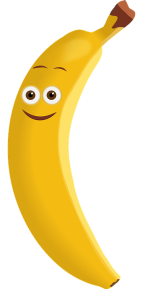                          B                                                    D________________________________________________________________________________________________________________________________________________